Соломоник Абрам PhD (Израиль)ФИЛОСОФИЯ СУПЕРСИММЕТРИИ Проблема определения философии началась с того момента, когда появились люди, объявившие, что предметом их занятий является «философcтвование». После возникновения в Древней Греции и до самого последнего времени многие считали философию «царицей наук». Виднейшие представители философского знания неизменно оказывались в центре внимания и оказывали серьезное воздействие на общество в целом и в особенности на ученых в различных областях знания. Однако с середины ХХ века влияние философии стало подвергаться сомнению, а в теперешнем столетии и вовсе, кажется, сошло на нет. В чем же дело? Разберемся в этом по порядку.В чем проблема современной философии?Понятие «философия», как было сказано, возникло в Древней Греции. Само это слово дает первоначальное определение тому, что оно в то время означало: phileo в переводе с греческого значит люблю, а sophia – мудрость. В русском языке нашелся очень точный аналог греческому образцу – любомудрие, то есть философами считались те, кто специально посвящал себя мудрым рассуждениям, в противоположность обыденным и незначительным разговорам. Темой для рассуждений могли оказаться самые различные предметы и явления, но философы в своих беседах должны были представить их в обрамлении последовательных обоснований. Вначале наиболее принятыми обоснованиями служили ссылки на литературных классиков типа Гомера или Гесиода либо на мнения мудрецов, высказывавших свои воззрения по поводу соответствующих проблем. Через несколько столетий Аристотель (384 – 322 гг. до н. э.) причислил такую аргументацию (т. е. «обращение к авторитету») к разряду логических ошибок, а впоследствии Джон Локк (1632 – 1704) дал ей латинское название argumentum ad verecundiam – «аргумент к скромности». Известный российский философ начала ХХ века, Семен Людвигович Франк, специально занимавшийся выяснением употребления понятия «философия» в работах древнегреческих авторов, писал по этому поводу: «Впервые мы встречаем его у Геродота (V в. до Р. Хр.), где Крёз говорит посетившему его мудрецу Солону: “Я слышал, что ты, философствуя, ради приобретения знания исходил много стран”. Здесь “философствовать” значит “любить знание, стремиться к мудрости”. У Фукидида (конец V в.) Перикл в надгробной речи над павшими в бою афинянами говорит, прославляя афинскую культуру: “мы философствуем, не изнеживаясь”, т.е. “мы предаемся умственной культуре, развиваем образование”. У Платона (IV в.) мы встречаем слово “философия” в смысле, тождественном современному понятию науки, напр., в выражении “геометрия и прочие философии”. Вместе с тем у Платона мы встречаем указание, что Сократ любил употреблять слово “философия” как любомудрие, жажда знания, искание истины, противопоставляя его понятию мнимо-готового, законченного знания или мудрости софистов. У Аристотеля появляется термин “первая философия” в качестве основной или основополагающей науки, т.е. философии в современном смысле слова (или метафизики). В том смысле, в каком это слово употребляется теперь, оно вошло в употребление лишь в конце античной истории (в римско-эллинистическую эпоху)». В так называемые Средние века философия под влиянием религии преобразилась; она либо пережевывала принятые ортодоксальные утверждения древних, либо высказывалась на религиозные темы. Мой любимый историк философии позднесоветской эпохи А.Н. Чанышев отмечал: «В Средние века развитие философской мысли фактически прервалось. <…> Ведь в средние века философия была всего лишь служанкой теологии, этого философоподобного религиозного мировоззрения, сутью которого по-прежнему оставалась религиозная мифология, принимаемая на веру и воспитываемая у человека с самого раннего детства. Безверие было немыслимо. Инаковерие (ересь) жестоко наказывалось вплоть до изощренных пыток и максимального мучительного уничтожения».Интерес к философии заново возродился в период Возрождения, но теперь он уже не мог игнорировать очевидные успехи науки. Философия бурно развивалась на фоне колоссальных достижений научного знания, сочетаясь и в какой-то мере конкурируя с ними за первенство в постижении законов природы. Когда к ХХ столетию наука окончательно утвердилась как законодательница моды на прогрессивное мышление, интерес к философии стал ослабевать – наука справлялась со своими задачами без помощи существовавшей философии, а философия в своих основных постулатах совершенно не изменялась. Философы лишь остроумно развивали старые устоявшиеся взгляды, сформулированные еще в греко-латинскую эпоху. Уменьшению роли философии в общечеловеческой копилке познания во многом способствовала так называемая марксистская философия, которая открыто провозглашала, что именно она и только она является абсолютно правильной, потому что она – «истина по определению» (“правдива” по словам В.И. Ленина).Все это привело к сомнению в значении философии вообще и, в частности, – к философии познания. Вот некоторые тому примеры. В 1956 г. появилась книга Артура Хюбшера, позднее переведенная на русский язык. В ней мы находим следующие инвективы в адрес философии нашего времени: «Картина современной философии, как мы видели выше, полна обещаний. Вспомним о прошлом: в XVI, XVII и XVIII веках носителем и хранителем философской мысли был светский человек – от Монтеня через Декарта и Лейбница до Юма и нисколько не профессионального, лишь очень благовоспитанного Канта. В XIX веке светский человек уступает место академическому философу, нарисованному во всей его красе в полемическом сочинении Шопенгауэра “Об университетской философии”. Творческое мышление отступает перед исследовательским и комментаторским повторением всех идей, из которых складывалась история идей, выдвинутых самостоятельно мыслящими (“Selbstdenkern”) от Платона до Аристотеля, от Аристотеля до Августина, от Августина до Фомы, от Платона до Бруно, от Бруно до Спинозы. <…> Жизнь академического философа – это в лучшем случае работа, обучение, писание книг, полная поглощенность раз навсегда поставленной задачей, в которой остается все меньше общего с действительностью. Это мыслитель, далекий от мира, мы и теперь при случае видим его на какой-нибудь конференции: тихо, весь уйдя в себя, он говорит с нами из своей дали о том, что его занимало всю его жизнь. <…>А все то, что можно было бы рассматривать как выигрыш в смысле широкого включения действительности, означает для философии лишь новую потерю (sic! – А.С.). С готовностью берущаяся за все современные задачи, она окончательно утратила свою роль царицы наук, верховного судьи и свободной руководительницы исследования. Она ничего не может теперь давать серьезному труду естествоиспытателей. Она истощает себя в подражании Гегелю, в кропотливой и в сущности бесцельной возне с понятиями, в тканье паутины все новых категориальных схем, на редкость абстрактных фантазий и конструкций. Страсть к формальному заставляет перекидываться на соседние области, изложение и обоснование метода представляется последней и самой скромной из целей мыслителя. За этим следует уже шаг в двойную область литературы и фельетона. Предательскую роль играет также частое соединение мыслителя с писателем. <…> Еще раз: где те мыслители, которые, благоговея перед наследием и в то же время служа современности, понесут факел в будущее?»Не в бровь, а в глаз, хотя и с некоторым перехлестом: есть множество академических философов, которые пытаются приклеить к блистательному наследию сегодняшний день, но безуспешно. «Бесцельная возня с понятиями», увы, необходима, равно как и «категориальные схемы и абстракции»; но по существу Хюбшер попал в самое яблочко. В наше время крайне необходимо, уважая старину, приспособить основные, существующие много тысяч лет философские постулаты, к современному уровню научных достижений, которые были достигнуты много позднее. Сыграв свою роль в прогрессе человеческой цивилизации, даже эти постулаты вынуждены изменяться, и к этому призывает нас более чем плачевное состояние современной философской науки.Сегодня о бедственном положении философии говорят уже не единицы, но множество людей, – как принадлежащих по роду занятий к племени профессиональных философов, так и представители иных наук. Обратимся к доказательствам данного факта. Когда я открыл книгу Стивена Хокинга и Леонарда Млодинова «Высший Замысел», я был с первых же строк сильно обескуражен, ибо прочитал там следующее утверждение: «Традиционно все эти вопросы (о природе бытия. – А.С.) касаются философии, но философия мертва (курсив мой. – А.С.). Она не выдержала состязания с наукой, особенно с физикой. Ученые взяли в свои руки факел, освещающий процесс познания. Целью данной книги является предложить объяснение новейшим научным изысканиям, осветить их теоретическое значение. Они предлагают совершенно иную картину вселенной и нашего в ней места, картину, отличную от традиционной, даже от той, которая нам являлась пару десятков лет тому назад…» Я был поражен до глубины души словами о том, что на сегодняшний день «философия мертва». Один из ведущих физиков планеты, выдающийся проповедник и провозвестник научных открытий последних десятилетий, заявляет, что сегодняшняя философия никак не помогает ему толковать новейшие данные об устройстве вселенной и о роли человека в общей картине мира. В конце концов, философией занимались люди несколько тысяч лет, да и сегодня еще масса людей претендует на исполнение принятого ими на себя философского долга в объяснении новейших научных достижений. Но, поразмыслив, я понял, что со своей колокольни авторы книги в определенной мере правы: физикам и представителям прочих точных наук прежние философские представления не ко двору. Они им попросту не нужны, ибо выводы ученых и существующие философские постулаты в очень малой мере совпадают между собой: они как бы идут параллельным ходом, не пересекаясь друг с другом. Чаще всего философы просто берут новейшие достижения ученых и пытаются приспособить их post factum к существующим философским построениям. Что может дать такой подход для стимулирования новых открытий? Да и нужен ли он для науки, которая в основном питается своими внутренними источниками, своими же новейшими открытиями и их внедрением в практическую жизнь?Тем не менее, вывод о том, что носителями философского знания становятся исключительно сами ученые в рамках их конкретной науки, меня не устраивает. Из него следует, что физики дадут картину мира в свете выведенных ими постулатов, биологи представят нам свою трактовку, ученые иных специальностей добавят к этому дополнительные оттенки и т.д. Как обобщить такие различные точки зрения и такое лоскутное знание в общую для всех людей картину существующего мира? Мы просто получим разнообразные блюда, которые будет невозможно свести в единое полезное и удобоваримое целое. И, опять-таки, вся философия останется простым толкователем уже полученных результатов, но никак не заранее продуманным меню с соответствующими критериями отбора блюд.Философия, к счастью, никуда не скрылась и не исчезла. Ярким тому доказательством является та самая книга Хокинга и Млодинова, которую я процитировал выше. Она в той же мере принадлежит как физике, так и философии; просто она толкует новейшие достижения физики, пытаясь придать им общефилософский характер. Фактически, авторы пытаются создать современную философию вместо старой, которая их не устраивает, но делают это исключительно на материале физики и примыкающих к ней наук. Такой подход кажется мне недостаточным и не покрывающим те философские откровения, к которым можно прийти, ориентируясь на общенаучный подход в оформлении современной философии, строящийся не только на выводах конкретных наук. Не отрицая важность новых физических результатов, включающих достижения космологии и некоторых иных наук, я полагаю, что, ориентируясь только на них, мы не сможем сформулировать необходимые философские обобщения, касающиеся человеческого бытия в целом. Для этого требуется создать философию нового типа, базирующуюся на иных, чем прежде, постулатах.Кстати, такой же точки зрения придерживаются и некоторые современные профессиональные философы. В подтверждение своих слов я могу сослаться на длительную кампанию, которую ведет ради, так сказать, «спасения философии от ее окончательного исчезновения с научной арены» философ из Майами Сьюзен Хаак. В своей недавней статье «Подлинная проблема: может ли философия быть спасена?» она пишет: «Да, что-то прогнило в самой сути философии. Согласно замечанию моего коллеги: “Наша профессия пребывает в быстром падении (в штопоре)”. На вопрос “Как долго это падение может продолжаться?” ответ был: “До самого неба”». Причиной неблагополучия Хаак считает следующее: «Одна из причин – это стремление руководителей университетов к раздуванию бюрократического аппарата, который все больше требует практических выходов для научных трудов, ориентирующихся на выбивание грантов, вымаливаемых далеко не только интеллектуально изложенными доводами, но соображениями престижа и прочими не относящимися к исследованию причинами. Все сильнее сказываются изменения, произошедшие в издании научных трудов: возросший в них акцент на отвлекающие от дела, но необходимые для публикации издательские параметры оформления текстов, изматывающие авторов своими различными деталями, которые, якобы, совершенно необходимы, чтобы “рукопись продать”. В результате мы получаем абсолютно выжатую и бледную академическую прозу, бесконечное рецензирование представленных текстов, которые становятся все более каноническими и повторяющимися до степени плагиата».Хаак приводит еще много иных важных причин снижающейся популярности сегодняшней философии, но она также останавливается и на призывах заменить философию простыми выводами из достижений точных наук: «Я также не верю, что мы можем просто передать разрешение философских проблем иным, нежели философия, наукам. Не верю я и заверениям, что только результаты этих наук делают любые наши утверждения легитимными».Итак, мы ознакомились с некоторыми сомнениями по поводу ведущей роли философии в современной науке. На основании приведенных выше взглядов попробуем нарисовать общую схему развития философии во времени так, как я ее понимаю.Как я понимаю роль философии в процессе научного познанияФилософия возникла тогда, когда люди задумались о том, что человек может понять устройство мира и роли в нем разумных существ, когда они осознали, что такое понимание может привести нас к господству над природой и социумом. Наука еще не начиналась в том виде, в котором мы привыкли ее видеть сегодня, и речь шла лишь о первых попытках вычленить ее из безбрежного моря общих рассуждений. На этой стадии развития, когда научное знание еще не оформилось, основой понимания действительности могли служить лишь общие умозрительные рассуждения о том, как устроен мир, что лежит в его основе и как ко всему этому лучше и убедительней подойти.Особое место в натурфилософии занимал вопрос о «первоначале всего сущего». Фалес из Милета в Средней Азии (ок. 625 – ок. 547 гг. до н.э.), которого считают зачинателем научного познания, считал, что основой всего является вода. Он писал, что именно вода является «вечной, бесконечной, движущейся, вещественной первоосновой, из которой происходят все вещи и в которую они превращаются вновь». Анаксимандр Милетский (ок. 610 – ок. 547 г. до н.э.) первоначалом полагал первовещество, которое назвал “апейрон”, т.е. неопределенное (беспредельное, бесконечное). «…у него (у беспредельного) нет начала, но оно само кажется началом остальных вещей. Оно объемлет все и само правит». Анаксимен, также из Милета (ок. 588 – ок. 525 гг. до н.э.), материальным первоначалом сущего считал воздух. Гераклит Эфесский (ок. 520 – 460 гг. до н.э.) полагал, что основой всего является огонь. Было много иных теорий, в которых выделялась одна первопричина либо их комбинации. Пожалуй, можно сказать, что проблема первоосновы бытия была центральной для возникающей позитивной науки.Чтобы обосновать свою аргументацию, философы ссылались не на ученых, а на авторов эпических поэм, имена которых славились в веках, – Гесиода и Гомера, – а также на работы современных им и более ранних древнегреческих философов. Иных авторитетных прецедентов у них просто-напросто не было. Вновь возникавшие науки они рассматривали как проявление философского знания. Так, например, у Страбона, сочинения которого являются для нас основным источником географических представлений того времени, мы читаем: «Я считаю, что наука география, которой я теперь решил заниматься, так же, как и всякая другая наука, входит в круг занятий философа. Что этот наш взгляд правилен, ясно по многим основаниям. Ведь те, кто впервые взяли на себя смелость заняться ею, были, как утверждает Эратосфен, в некотором смысле философами: Гомер, Анаксимандр из Милета и Гекатей, его соотечественник, затем Демокрит, Евдокс, Дикеарх, Эфор и некоторые другие их современники. Философами были и их преемники: Эратосфен, Полибий и Посидоний».Философия оставалась «царицей наук» до самого последнего времени, пока не сменилась парадигма научного поиска и центр научных прорывов не был перенесен с априорного теоретизирования на практические методы изучения конкретных вопросов. Найденных таким образом фактов скопилось так много, что они перестали нуждаться в услугах сопровождающей их философии. В наше время претворение в жизнь размышлений по поводу той или иной научной проблемы отнюдь не огранивается мыслительными процедурами; оно находит продолжение в исследованиях, наглядно решающих тот или иной вопрос, что кардинально меняет всю картину. Философские размышления оказываются лишь начальной стадией процесса познания, а дальше все идет путем научного поиска, оставляющего теоретизирование на полях, а не в центре наших усилий. Именно поэтому в тандеме философии и позитивной науки лидерство постепенно перемещалось от первой ко второй. Когда позитивная наука стала играть центральную роль, она постепенно утвердилась в мнении, что притязания философии на объяснение мироустройства излишни и даже мешают научному прогрессу. Справедлива ли такая позиция на настоящем этапе развития познания мира человеком, предстоит обсудить ниже.Справедливо ли отказываться от философии вообще?Выше я цитировал ученых, которые соглашались с критической оценкой роли гносеологии в сегодняшней науке, но указывали на разные причины такого состояния дел. Артур Хюбшер отмечал отсутствие креативного подхода к устоявшимся давным-давно философским понятиям. Стивен Хокинг, увлеченный  успехами физики и космологии в решении стоящих перед человечеством задач, решил, что этого вполне достаточно для дальнейшего развития человечества без всякой философии. Сьюзен Хаак сетует на всевозможные чисто административные препоны развитию философии. Думается, что все они правы в своих конкретных подходах к диагностике причин стагнации в современной гносеологии. Однако решающими для меня являются доводы Хюбшера. Как и он, я считаю, что философия должна играть в человеческом познании если не решающую, то одну из главных ролей, но для этого она должна быть модернизирована в свете перемен, произошедших в науке и ее аппликациях на протяжении последних столетий. Ниже я предлагаю один из возможных вариантов изменений философской парадигмы научного познания. Я полагаю, что измененная в указанном мной направлении философия сможет остаться одной из основных составляющих процесса человеческого познания, – как природы, так и социума. Побудительной причиной предлагаемых изменений явилось то обстоятельство, что в своем прежнем виде заимствованная из давнего прошлого философия стала бесполезным довеском, мешающим реальному прогрессу в науке. Что же я предлагаю?Во-первых, изменить понятие «сущего»,прежде известного под названием «материя»То, что является нашему взыскующему уму и подлежит изучению, я предлагаю разделить на три отличающиеся друг от друга части. Первая часть – онтологическая реальность; вторая – семиотическая (знаковая) реальность; третья – реальность виртуального плана. Ниже приводятся их краткие характеристики, которые могут быть развернуты в конкретные философские приложения (аппликации).Онтологическая реальность Онтологическая реальность появилась еще до возникновения признаков живого на нашей планете и до сегодняшнего времени существует в начальном виде на иных, кроме Земли, небесных телах. Она существует и изменяется по своим природным законам. Самое интересное заключается в том, что онтологическая реальность существует не хаотично, а сообразно каким-то правилам, которые присущи той или иной системе. Так, наша планета оказывается вовлеченной в Солнечную систему; Солнечная система включена в нашу галактику, а та, в свой черед, – в общую схему мироздания. Онтологическая реальность Земли состоит из двух частей – самой планеты со всем ее содержанием и нас самих, которые в своем материальном обличии должны нами же изучаться и улучшаться. В материальном окружения можно выделить две составные части: ту, что осталась нетронутой людьми (первая природа), и ту, что подверглась человеческому влиянию (вторая природа).То, что онтологическая реальность живет и развивается не хаотически, а в соответствии с присущими ей закономерностями, дает людям возможность их изучать и частично изменять саму онтологию на пользу человечества. Такое изучение позволяет нам формулировать полученные результаты в так называемых законах природы. Законы природы выражаются знаками, о которых пойдет речь ниже. Основной единицей всего происходящего в онтологическом мире являются вещи-события – так я назвал все объективно существующие предметы, явления и события.Вещи-события изучаются в форматах той или иной научной дисциплины, что дает возможность подойти к процессу познания со специфическими для каждой науки методами и формулировками результатов исследования. Следует отметить, что из трех выделенных мной материальных сфер онтологическая реальность является начальной и инициирующей дальнейшее развитие. Она также выступает в роли контролирующей инстанции, которая оценивает любое исследование с точки зрения его практической ценности, – может ли оно помочь сделать жизнь более комфортной и целенаправленной. Полученные результаты могут касаться не только выводов в отношении самой онтологии, но тех знаковых систем, которые мы в конкретном исследовании применили.Семиотическая реальность Семиотическая реальность состоит из знаков и знаковых систем, которые люди придумали для ориентировки в окружающем мире. Знаки и их системы имеют своей целью перенести в мозг все, с чем мы сталкиваемся в жизненной практике. Все это приобретает вид образов, которые возникают в мозгу, когда мы думаем о происходящем, но для думания приходится называть сами образы, их характеристики и связи между ними. Лишь с помощью знаков становится возможным соединять образы в продолженные и логически организованные мысли. Кроме функции организации мыслительной деятельности, знаки оказываются средством для перенесения наших мыслей вовне, их передачу другим людям, способствуя таким образом возникновению сотрудничества между индивидуумами.Все придуманные людьми знаки и знаковые системы собираются в особой сфере бытия, которая изучается новыми поколениями и используется ими для дальнейшего продолжения и усовершенствования. Я называю эту сферу материальной, потому что содержание знака можно понять, если он встречался ранее или объясняется ad hoc, когда человек с ним сталкивается. Существуют знаки, содержание которых остается неизвестным (например, слова вышедших из употребления языков); тогда они не срабатывают, ибо знаки – это форма + закрепленный за ней смысл. Знак служит основной единицей этой сферы реальности. Для объяснения законов природы знаки связываются в системы, параллельные онтологическим системам, которые тоже включают в себя множество объектов. Каждый закон природы регулируется знаковой системой, включающей свои специфические знаки. Таким образом, каждая наука, призванная объяснить ту или иную область реальности, включает в себя целый комплекс знаковых систем, состоящих из знаков, получивших повсеместное признание и распространение. Они одинаково изучаются по всему миру, несмотря на разные языки изложения данной дисциплины.Следует подчеркнуть, что знаковые системы, хотя и претендуют на полное объяснение того или иного онтологического явления, представляют собой совершенно иной пласт действительности, развиваются по собственным законам и не всегда адекватно раскрывают предмет, который они представляют. Тому имеются многочисленные свидетельства, например, календари. В разных цивилизациях использовались различные календари, которые ориентировались на постоянные космические явления. Ни одна из этих знаковых систем не смогла до конца совместить два фактора, которые она обязана сопоставлять в календаре, – дни и год. Год не совмещается по протяженности с цельным количеством включенных в него дней, всегда остается какой-то остаток. Его приходится компенсировать, и лучшей календарной системой может считаться та, в которой наиболее простым образом осуществляется коррекция остаточных часов суток. В григорианском календаре коррекция выражается одним днем февраля, прибавляемым раз в четыре года, а в древнееврейском лунно-солнечном календаре она происходит за счет дополнительного месяца, добавляемого семь раз в 19 лет (т. е. в 19-летнем цикле семь високосных лет). Ясно, какой календарь предпочтительней, но религиозная традиция не позволяет сменить систему исчисления, и древний календарь существует в государстве Израиль еще и сегодня.Можно привести иные примеры. Наиболее яркими с моей точки зрения являются апории, которыми философы удивляли несведущих людей со времен Древней Греции. Самые знаменитые апории были представлены в трудах Зенона из Элеи; еще в ХХ веке ими занимались Бертран Рассел и Анри Бергсон. Наиболее известной апорией является состязание в скорости между черепахой и Ахиллесом, который, по утверждению Зенона Элейского, никак не может догнать черепаху, вышедшую на дистанцию раньше него. Каждый раз черепаха за пройденное время все же уходит вперед, так как она также движется, а математическая величина может уменьшаться до бесконечности. В онтологической реальности Ахиллес, разумеется, легко обгоняет черепаху, и задача, через какой промежуток времени он ее догонит и перегонит, легко решается алгебраическим уравнением первой степени в пятом-шестом классе. Так что апория возникает из-за неправильно выбранной математической системы, применяемой в данном случае.Эти и иные легко находимые примеры убеждают нас, что знаковые системы не всегда полностью совпадают со своими онтологическими аналогами, а вся знаковая реальность обладает собственными закономерностями, которые следует изучать и формулировать отдельно.Виртуальная реальность, порожденная нашими мечтами и замыслами, является третьим компонентом материальной действительности.Она существовала всегда, а в начале цивилизации играла решающую роль и имела преобладающее значение для развития человечества. Ведь поначалу мы еще очень мало знали об окружающей действительности, и в ходу были знаки очень малой степени абстрактности. Тогда преобладали фантазии и мечты. По мере становления человеческого общества прежние мечты мало-помалу реализовывались на практике и обзаводились своими обозначениями. Таким образом, шагреневая кожа мечтаний постепенно скукоживалась за счет перехода мечты в реальные объекты и в их знаки. Возьмем в качестве примера мечту людей о полетах. От мифа о Дедале и Икаре и сказок о полетах на ковре-самолете в фольклоре разных народов люди постепенно действительно поднялись в воздух и построили различные машины, которые намного превзошли пернатых по всем параметрам полетов. То же самое происходило и в других областях приспособления людей к жизни на Земле.Все шло своим ходом до нашего времени, только мы считали, что мечты – сугубо идеальная конструкция и к материи имеет лишь косвенное отношение. Ситуация изменилась с изобретением и усовершенствованием компьютера и с его появлением на столе почти у всех грамотных людей. Компьютер – всеобщий расчетчик и обработчик заданных ему программ – стал тем инструментом, который поднял виртуальную реальность на недосягаемую прежде высоту по сравнению с остальными вышеупомянутыми видами реальности. Обращение к компьютеру стало conditio sine qua non для исследований в любой отрасли науки и практической деятельности.Вот несколько образчиков виртуальной реальности, которые бурно развиваются в наши дни: Дополнительная к онтологической среде, когда, не выходя из рамок онтологии, мы оказываемся в виртуальном мире либо проникаем каким-то образом в невидимую для нас действительность. Примерами первого вида являются тренажеры: спортивные учебные тренажеры для обучения вождению автомобилей, управлению самолетами либо судами и пр. Пример второго рода – обращение хирургов к экранам, на которые выводятся данные о состоянии оперируемых. Они воспринимаются с помощью специальных датчиков, которые дополняют картину происходящего, воспроизводя невидимые детали средствами виртуальной действительности.Дополнительная к знаковой реальности. Например, при возникновении теории, которая воспроизводит что-то основное, оставляя пробелы для будущих изысканий. Эти пробелы временно закрываются умственными мостиками, учитывающими начальные и конечные опорные логические ориентиры. Иван Лапшин называл такие допуски фантазмами. В качестве примера он приводил исследования Жоржа Кювье (1769 – 1832), основоположника палеонтологии, который, хорошо зная анатомию, мог восстановить строение тела животного по нескольким сохранившимся костям. Еще один яркий пример – теория Чарльза Дарвина, по которой эволюция видов в животном мире происходит в направлении их усложнения. В ней между уже известными науке видами были оставлены пропуски для тех видов, которые должны были обнаруживаться в процессе дальнейших исследований. Эта виртуальная реальность существовала до того момента, пока соответствующие останки неизвестных ранее видов не открывались в раскопах. Тогда они либо заполняли пробел, и объект из виртуальной переходил в семиотическую плоскость, либо прежние теоретические предположения отвергались и в них вносились поправки.Виртуальная реальность, инициирующая исследования и открытия. Это самая интересная и самая плодоносная часть виртуальной реальности, примеров которой немало в истории любой науки. Так, в частности, массу соответствующих новшеств инициировали фантастические идеи Жюль Верна. Пока идея не реализована, она остается в пределах мечтаний, зато после своей реализации она переходит в онтологию либо в семиотическую действительность. Любопытна судьба идей, принявших в виртуальной стадии своеобразную культурную оболочку, которую впоследствии приходится изменять. У всех народов с незапамятных времен складывались мысли о справедливости и о наказании неправедных деяний. В каждой культуре они принимали собственную форму, часто не совпадавшую с аналогичными представлениями в иных странах. На базе этих представлений в любой стране создавалось свое правовое поле, в котором разрозненные мысли превращались в конкретные законодательные нормы. В условиях глобального мира, в который мы постепенно переходим, выделяются случаи единогласного одобрения – ибо все люди ратуют за наказание виновных в особо жестоких преступлениях. Тогда ad hoc создаются соответствующие суды, как, например, Нюрнбергский процесс над нацистами после Второй мировой войны. В число участников процесса были приглашены выдающиеся юристы из разных стран, процессуальные нормы и составы преступлений появлялись по ходу дела, но нацисты были осуждены и получили справедливые приговоры. И все же это еще не окончательное решение вопроса; для этого требуется создание постоянного международного суда с закрепленным международным уголовным, гражданским и пр. кодексами и соответствующими формулировками принятых всеми участниками норм права. Только тогда проблема из виртуальной реальности перейдет окончательно в семиотическую и/или онтологическую сферу.И, наконец, возможна виртуальная реальность, которая всегда останется таковой. Это сны, которые вовсе не подчинены законам логики, и представления о сказочных и мифических существах, на самом деле не существующих и не могущих существовать. Все остальные фантазии, сколь бы нереальными они ни казались сегодня, имеют шанс в будущем получить статус подлинного онтологического или семиотического явления. Виртуальная реальность своей базисной ячейкой имеет виртуальную модель, и обычный способ ее обработки представляется следующим образом. Мы задумываем виртуальную модель и закладываем ее в компьютер; она подвергается там обработке в соответствии с программой, опять-таки задающейся человеком. Компьютер работает с моделью и либо достигает необходимого результата, либо нет. В первом случае мы воплощаем модель в конечном продукте, и она становится объектом онтологии или семиотической реальности. Во втором случае мы продолжаем поиск либо прекращаем его как неэффективный.Совмещение трех видов реальности в процессе познанияПри столкновении с новым явлением в любом из указанных слоев реальности оно обустраивается в человеческом сознании, которое пытается его понять и испытать на прочность и полезность. Я хочу подчеркнуть, что первоначальный образ предмета обсуждения в мозгу перестраивается в форму, удобную для его наглядного представления и дальнейшей обработки. При этом включается иной срез мышления, который я назвал метамыслием. Первый слой мышления посвящен содержанию того, что мы обдумываем, метамыслие же устанавливает порядок обдумывания, соответствие нового с уже существующим в мозгу знанием и способы наиболее полного и результативного использования этого симбиоза. Иначе говоря, первый слой мышления отвечает на вопрос «что мы обсуждаем», второй – на вопрос «как надо думать, чтобы прийти к правильному выводу», т.е. его логическому построению. Вот как это выглядит на схеме, помещенной справа.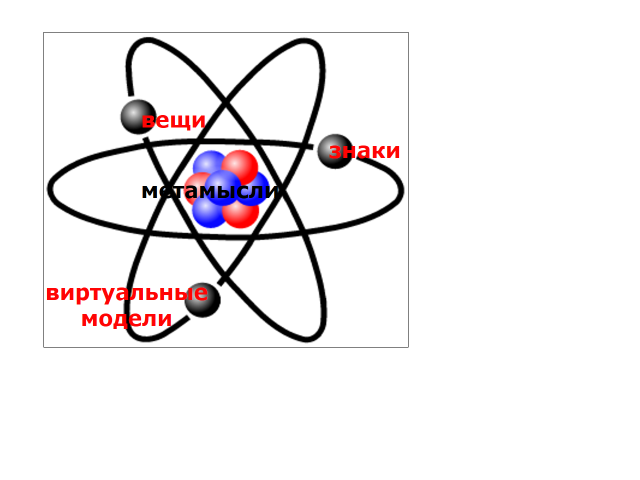 Я использовал знакомую всем модель Солнечной системы, в которой на центральном месте находятся метамысли. Они распоряжаются вращающимися вокруг данными из трех слоев реальности, сочетают их в необходимой пропорции и представляют полученный вывод на обсуждение заинтересованной публике. При этом возникает резонный вопрос: почему я придаю мыслям двойное подчинение – с одной стороны, подчеркиваю их несомненную идеальную природу, с другой, акцентирую их ведущую роль в построениях виртуальной реальности. Прежде всего потому, что мысли в виртуальной реальности действительно инициируют создание практических новаций. Они возникают как бы из ничего, а на самом деле из нашего прежнего практического опыта и нашей интеллектуальной изощренности. Кроме того, наш прежний опыт подвергается контролю со стороны уже имеющихся достижений в других пластах реальности. К тому же разбиение мышления на два слоя – по существу дела и по его кардинальной перестройке в логически корректном ключе – дает нам для этого основание. Вопрос «а нужно ли нам все это?» будет рассмотрен в следующем, заключительном разделе.Философия суперсимметрииИтак, выше я наметил контуры нового понимания материальной реальности, теперь мне предстоит пояснить, как эта реальность изучается, то есть, как мы ее познаем. Мысленно я представляю себе историю гносеологии разделенной на три этапа развития: мифологический, научный период первой ступени и научный период второй ступени. Прежде всего я считаю необходимым дать следующее предварительное пояснение. Человек, который определяется как «разумный» (homo sapiens), на любой ступени своего развития интересуется свойствами своего окружения, своего места в нем и возможностью наилучшего к нему приспособления. Иными словами, он старается познать свое окружение и способы влияния на него. Этот присущий человеку интерес проявлялся по-разному на трех последовательно сменявших друг друга ступенях развития. Смена ступеней развития выражалась не только в характере воздействия человека на среду обитания, она означала также прогрессивные изменения в самом человеке – в его мышлении и в образе жизни.Религиозно-мистическая ступень познания мираНа начальном этапе люди полагали, что само человечество и среда его обитания возникли по воле неких внешних могущественных сил, которые наделялись статусом повелителей всего и вся. Соответственно, первая стадия гносеологии всецело находилась во власти мифологических либо религиозных представлений. Эта стадия длилась примерно до середины второго тысячелетия нашей эры, когда редкие мудрецы начали подвергать сомнению если не существование высшей силы, то, во всяком случае, ее непременное вмешательство в жизнь людей. Это, прежде всего, были ученые – представители той или иной области знания: например, основоположник научной анатомии, нидерландский врач Андреас Везалий (1514 – 1564), или физик и астроном Галилео Галилей (1564 – 1642). Были пророки и среди философов, скажем, англичанин Фрэнсис Бэкон (1561 – 1626), провозгласивший новую эру человеческого познания, – эру познания научного. Научный период первой ступениЭта стадия началась, как было сказано, в середине второго тысячелетия по григорианскому календарю и продолжается до наших дней. Появилось множество наук, которые в основу своей парадигмы положили отказ от религиозной доктрины мироустройства и человеческого развития. Вместо нее они уверовали в девиз Фрэнсиса Бэкона «знание – сила» и в то, что извлекать его надо постижениями в практической жизни: путем собирания фактов в своей области знания и из специально поставленных экспериментов. Только это и должно служить базой для получения выводов о природе сущего и законов его развития. Кроме того, они объявили, что все глубокомысленные выводы, которые провозглашают ученые, должны проверяться в конкретном опыте и только после этого (в случае их соответствия поставленной задаче) их можно считать истинными и окончательными.Такой подход питал науку несколько последних столетий, за это время она основательно изменила наш мир. Успехи науки неоспоримы – они, и только они, составляют содержание школьного обучения в большинстве стран. В результате львиная доля человечества воспринимает сегодня мир через призму научного метода. Этому методу посвящено безбрежное море книг и иных пособий; этому же методу отдала дань и современная теория познания. Откуда же сомнения последних десятилетий в эффективности современной философии познания, часть из которых приведена в начале моей статьи? Не свидетельствуют ли они, что период нынешнего понимания мироздания приходит к концу? Думаю, что да.Научный период второй ступениОбращаю внимание читателей на то, что этот и предыдущий разделы содержат слово «научный» в своих названиях. Я ни в коем случае не собираюсь отказываться от научного способа познания мира. Речь идет лишь о степени проникновения в исследуемую реальность, а что это такое, смотрите дальше.Неполнота современного познания Наука последних столетий сделала колоссальные успехи, но в основу мировоззрения ученых был, по-моему, априорно заложен неполный логический импульс – рассматривать только то, что соответствует закону исключенного третьего (лат. tertium non datur, то есть «третьего не дано»). Принцип этот логический и требует логического анализа. Человечество немало потрудилось, чтобы выделить наиболее эффективные методы мышления. Для этого и была создана наука логики. Основоположник формальной логики Аристотель разработал теорию умозаключений – силлогистику. Тот, кто следовал ее правилам, – философ или оратор – мог составить рассуждение таким образом, что из приводимых утверждений (посылок) непротиворечивым образом вытекал последующий вывод. Аристотель иллюстрировал свои рассуждения языковыми примерами, которые остались в веках и дожили до нашего времени.Любая знаковая система (каковой является и силлогистика) в процессе совершенствования изменяется в сторону увеличения абстрактности своих знаков. Не избегла этой судьбы и логика. Каждый член аристотелевского силлогизма получил буквенное обозначение, что расширило сферу их применения до любых возможных высказываний. Теперь можно было с помощью определенных правил, манипулируя буквами, обозначить целую последовательность мыслей. А в XIX столетии английский ученый Джордж Буль (1815 – 1864) создал такую логику, которая с помощью простых операций могла служить для связи между людьми и машинами. Она стала прообразом компьютерного программирования.Логика Буля еще называется Булевой алгеброй. Создание высказываний в ней (исчисление высказываний) покоится на двух принципах: на принципе непротиворечивости (высказывание не может быть одновременно и правильным, и ложным) и на принципе исключенного третьего (высказывание не может быть одновременно и неправильным, и неложным). Логический принцип исключенного третьего направляет наше мышление с юных лет и позволяет избежать множества ошибок, но в некоторых важных случаях он оказывается неработающим и ведет к ошибочным суждениям, ибо ряд жизненных ситуаций ему неподвластен. Они-то и подрывают веру в непогрешимость общепринятых принципов современной философии познания.Вот некоторые примеры из различных наук и даже из практической жизни. Мы все верили в то, что люди могут быть двух полов, – мужского, либо женского. Само слово «пол» произошло от слова «половина», и до ХХ века люди были уверены, что существуют лишь два пола. Сегодня мы являемся свидетелями борьбы против этого утверждения: люди меняют пол, вступают в однополые браки, даже существует целое племя людей, которые считают себя двуполыми (не тем или другим попеременно, а одновременно). В биологии есть определение живой материи, которое гласит: «Клетка – элементарная структурная и функциональная единица живого». В этом случае легко отделить живое от неживого: живое имеет в своей основе клетку, а неживое – атом. Не тут-то было; выяснилось, что вирусы и бактериофаги, которые явно принадлежат к живым существам, бесклеточны и размножаются делением, а не половым образом. Они, таким образом, относятся к промежуточной ступени между неживой материей и живой.Наиболее показательным для моих рассуждений является современное определение света. С давних пор физики спорили о том, какова природа света – то ли он имеет корпускулярную природу и распространяется прямолинейно отдельными порциями-корпускулами (Исаак Ньютон), то ли свет распространяется волнами (Гук, Гюйгенс и др.). Спор продолжался более двухсот лет, пока в 1923 г. Луи де Бройль не доказал, что свет имеет двойственную (дуалистическую) природу. По современным представлениям свет обладает волновыми свойствами и представляет собой электромагнитные волны, но одновременно является и потоком частиц – фотонов. В зависимости от светового диапазона проявляются в большей мере те или иные свойства. Обратите внимание – два абсолютно противоположных свойства совмещаются в одном явлении природы.На заре ХХ века физики начали изучать микромир атомных и субатомных частиц. К своему изумлению они обнаружили, что он не подчиняется хорошо известным и проверенным законам механики и имеет отличную от них природу. Жаркие споры привели к появлению квантовой механики, которая базировалась на утверждении, что микромир является неопределенным по самой своей сути и что он может быть описан лишь в вероятностных, приблизительных терминах (Шрёдингер, Гейзенберг и др.). В это же время появились теории Альберта Эйнштейна об относительности проявлений макромира. Сегодня мы иначе описываем процессы, происходящие в трех сегментах природы: в мире мельчайших частиц, в мире космических масштабов и в нашем, так сказать, подлунном мире, на Земле. Наконец, из конкретной повседневной практики. Все люди делятся на две группы: верующие в Бога (богов) и атеисты. Между ними происходят бесконечные споры, которые в ряде стран приобретают агрессивный характер. И в том, и в другом лагере есть люди, которые отказывают сторонникам противоположных взглядов в равных с ними правах, объявляя их врагами народа. Они, мол, не «патриоты», хотя живут и работают по законам страны, исправно платят налоги и служат в ее вооруженных силах. Эти споры, базирующиеся на принципе отрицания альтернативных взглядов и на двух непримиримых позициях, обычно ни к чему не приводят. Преодоление указанного недостатка – философия суперсимметрииЯ полагаю, что нынешний этап развития цивилизации требует более изощренного подхода к уже существующему научному способу изучения мира. Он должен стать более чувствительным к изыскам природы. Нельзя втискивать все проявления природы и общества в строго формальные рамки «черного» против «белого» и в лозунг «кто не с нами, тот против нас». Можно представить себе историю философии познания как прошедшую два этапа развития: первый этап – мифологический или религиозный, и второй – первичный научный. За последние четыреста лет, в результате активного научного натиска человечество добилось колоссальных успехов и во многом переделало условия существования людей. Пришло, однако, время для перехода к следующему, более продвинутому научному подходу, который бы признал за природой возможность отклоняться от непременных дуалистических «да» против «нет», а третьего не дано. Приходится допускать вероятность существования третьего, а может быть, и четвертого варианта одного и того же, проявлять толерантность к несогласным с тобой и признать в некоторых исключительных случаях возможность совместного существования «правдивого» ↔ «ложного».Этот третий предполагаемый мной период я хочу обозначить термином «суперсимметрия». Термин этот уже применяется в физике высоких энергий и описывается в Википедии следующим образом: «Суперсимметрия, или симметрия Ферми–Бозе – гипотетическая симметрия, связывающая бозоны и фермионы в природе. Абстрактное преобразование суперсимметрии связывает бозонное и фермионное квантовые поля, так что они могут превращаться друг в друга. <…> Основная физическая модель современной физики высоких энергий – Стандартная модель – не является суперсимметричной, но может быть расширена до суперсимметричной теории. <…> В любой реалистической суперсимметричной теории должен присутствовать сектор, нарушающий суперсимметрию. Наиболее естественным нарушением суперсимметрии является введение в модель так называемых мягких нарушающих членов. В настоящее время рассматриваются несколько вариантов нарушения суперсимметрии». Меня особенно привлекает та часть определения, которая касается связи физической суперсимметрии с действующей Стандартной моделью строения мира. Последняя не является суперсимметричной, но допускает введение дополнительных оттенков с помощью новой теории. Также и в моей модели в философии познания сочетается стандартный научный подход, который повсеместно принят сегодня, с возможностью его расширения за счет допусков и альтернатив, которые природа нам постоянно открывает заново. Невозможно опираться только на жестко сформулированные логические принципы сегодняшнего дня; это приводит к конфликтам и недоразумениям. Новый подход еще предстоит сформулировать и уточнить как в логике, так и в философии познания, что является, по-моему, первостепенной задачей философов настоящего времени.Декабрь 2018